ИВАНОВСКАЯ ОБЛАСТЬАДМИНИСТРАЦИЯ ЮЖСКОГО МУНИЦИПАЛЬНОГО РАЙОНАПОСТАНОВЛЕНИЕот __________________ № ________                                                                     г. ЮжаО внесении изменений в муниципальную программу Южского городского поселения «Безопасный город», утвержденную постановлением Администрации Южского муниципального района от 29.12. 2017 г.  № 1341-пВ соответствии со статьей 179 Бюджетного кодекса Российской Федерации, постановлением Администрации Южского муниципального района от 19.10.2016 № 680-п «Об утверждении Порядка разработки, реализации и оценки эффективности муниципальных программ Южского муниципального района и Южского городского поселения и отмене постановлений Администрации Южского муниципального района от 02.09.2013 № 719-п и Администрации Южского городского поселения от 06.09.2013 № 490», решением Совета Южского городского поселения от 17.12.2021 № 83 «О внесении изменений и дополнение в решение Совета от 23.12.2020 № 38 «О бюджете Южского городского поселения на 2021 год и на плановый период 2022 и 2023 годов»», Администрация Южского муниципального района  п о с т а н о в л я е т:	1. Внести в муниципальную программу Южского городского поселения «Безопасный город» (далее – Программа), утвержденную постановлением Администрации Южского муниципального района от 29.12.2017 № 1341-п (далее - Постановление) следующие изменения:1.1. Строку девятую таблицы, указанной в разделе 1 «Паспорт муниципальной программы Южского городского поселения» Программы, изложить в новой редакции:1.2. Строку седьмую таблицы, указанной в разделе 1 «Паспорт подпрограммы муниципальной программы Южского городского поселения» подпрограммы «Профилактика правонарушений, терроризма и экстремизма, а также минимизация и (или) ликвидация последствий проявления терроризма и экстремизма на территории Южского городского поселения», являющейся приложением № 1 к Программе, изложить в новой редакции:1.3. Таблицу раздела 4 «Ресурсное обеспечение подпрограммы» подпрограммы «Профилактика правонарушений, терроризма и экстремизма, а также минимизация и (или) ликвидация последствий проявления терроризма и экстремизма на территории Южского городского поселения», являющейся приложением № 1 к Программе, изложить в новой редакции:1.4. Строку седьмую таблицы, указанной в разделе 1 «Паспорт подпрограммы муниципальной программы Южского городского поселения» подпрограммы «Пожарная безопасность, развитие системы гражданской обороны, защита населения и территории Южского городского поселения от чрезвычайных ситуаций», являющейся приложением № 2 к Программе, изложить в новой редакции:1.5. Таблицу раздела 4 «Ресурсное обеспечение подпрограммы» подпрограммы «Пожарная безопасность, развитие системы гражданской обороны, защиты населения и территории Южского городского поселения от чрезвычайных ситуаций», являющейся приложением № 2 к Программе, изложить в новой редакции:2. Опубликовать настоящее постановление в официальном издании «Правовой Вестник Южского городского поселения» и на официальном сайте Южского муниципального района в информационно – телекоммуникационной сети «Интернет».Исполняющий полномочия ГлавыЮжского муниципального района                                              С.В. ЛелюхинаЛИСТ СОГЛАСОВАНИЯк проекту правового актак постановлению администрации Южского муниципального района«О внесении изменений в муниципальную программу Южского городского поселения «Безопасный город», утвержденную постановлением Администрации Южского муниципального района от 29.12.2017 г.  № 1341-п»Проект правового акта вносит отдел по делам ГО и ЧС администрации Южского муниципального района(наименование отдела администрации, постоянной депутатской комиссии и др.)В плановом порядке_______________________________________________________________ в плановом порядке, текущие вопросы и т.д.ЛИСТ РАССЫЛКИ№ ____ от «____» ____________ 2021 г. «О внесении изменений в муниципальную программу Южского городского поселения «Безопасный город», утвержденную постановлением Администрации Южского муниципального района от 29.12.2017г. № 1341-п».«Объемы ресурсного обеспечения программыОбщий объем бюджетных ассигнований:2018 год - 559 314,00 руб.;2019 год - 710 450,00 руб.;2020 год – 462 606,96 руб;2021 год -  411 661,66 руб;2022 год -  675 000,00 руб;2023 год -  675 000,00 руб;- бюджет Южского городского поселения:2018 год - 559 314,00 руб.;2019 год - 710 450,00 руб.;2020 год – 462 606,96 руб.;2021 год -  411 661,66 руб;2022 год -  675 000,00 руб;2023 год -  675 000,00 руб.»«Объемы ресурсного обеспечения подпрограммыОбщий объем бюджетных ассигнований:2018 год - 8 000,00 руб.;2019 год – 89 500,00 руб.;2020 год – 233 500,00 руб.;2021 год – 97 495,95 руб.;2022 год – 151 500,00 руб;2023 год – 151 500,00 руб;- бюджет Южского городского поселения:2018 год - 8 000,00 руб.;2019 год – 89 500,00 руб.;2020 год – 233 500,00 руб.;2021 год – 97 495,95 руб.;2022 год – 151 500,00 руб;2023 год – 151 500,00 руб.»№п/пНаименование мероприятия/источник ресурсного обеспеченияИсполнитель2018 г.(руб.)2019 г.(руб.)2020 г.(руб.)2021 г. (руб.)2022 г.(руб.)2023 г.(руб.)Подпрограмма, всегоПодпрограмма, всегоПодпрограмма, всего8 000,0089 500,00233500,0097 495,95151500,00151500,00Бюджетные ассигнованияБюджетные ассигнованияБюджетные ассигнования8 000,0089 500,00233500,0097 495,95151500,00151500,00-бюджет Южского городского поселения-бюджет Южского городского поселения-бюджет Южского городского поселения8 000,0089 500,00233500,0097 495,95151500,00151500,00Основное мероприятие «Обеспечение безопасности населения Южского городского поселения»Основное мероприятие «Обеспечение безопасности населения Южского городского поселения»Основное мероприятие «Обеспечение безопасности населения Южского городского поселения»8 000,0089 500,00233500,0097 495,95151500,00151500,00Бюджетные ассигнованияБюджетные ассигнованияБюджетные ассигнования8 000,0089 500,00233500,0097 495,95151500,00151500,00-бюджет Южского городского поселения-бюджет Южского городского поселения-бюджет Южского городского поселения8 000,0089 500,00233500,0097 495,95151500,00151500,001.Мероприятия, по профилактике правонарушений, терроризма и экстремизма на территории Южского городского поселения1.Мероприятия, по профилактике правонарушений, терроризма и экстремизма на территории Южского городского поселения1.Мероприятия, по профилактике правонарушений, терроризма и экстремизма на территории Южского городского поселения8 000,001 500,000,000,001 500,001 500,00Бюджетные ассигнованияБюджетные ассигнованияАдминистрация Южского муниципального района в лице отдела по делам гражданской обороны и чрезвычайных ситуаций8 000,001 500,000,000,001 500,001 500,00-бюджет Южского городского поселения-бюджет Южского городского поселенияАдминистрация Южского муниципального района в лице отдела по делам гражданской обороны и чрезвычайных ситуаций8 000,001 500,000,000,001 500,001 500,002. Приобретение и установка видеокамер системы видеонаблюдения на территории Южского городского поселения2. Приобретение и установка видеокамер системы видеонаблюдения на территории Южского городского поселения2. Приобретение и установка видеокамер системы видеонаблюдения на территории Южского городского поселения0,000,0083500,000,000,000,00Бюджетные ассигнованияБюджетные ассигнованияАдминистрация Южского муниципального района в лице отдела по делам гражданской обороны и чрезвычайных ситуаций0,000,0083500,000,000,000,00-бюджет Южского городского поселения-бюджет Южского городского поселенияАдминистрация Южского муниципального района в лице отдела по делам гражданской обороны и чрезвычайных ситуаций0,000,0083500,000,000,000,003. Приобретение товаров и оказание услуг по организации канала связи для системы видеонаблюдения на территории Южского городского поселения3. Приобретение товаров и оказание услуг по организации канала связи для системы видеонаблюдения на территории Южского городского поселенияАдминистрация  Южского муниципального района в лице отдела по делам гражданской обороны и чрезвычайных ситуаций 0,0088 000,00150000,0097 495,95150000,00150000,00Бюджетные ассигнованияБюджетные ассигнованияАдминистрация  Южского муниципального района в лице отдела по делам гражданской обороны и чрезвычайных ситуаций 0,0088 000,00150000,0097 495,95150000,00150000,00-бюджет Южского городского поселения-бюджет Южского городского поселенияАдминистрация  Южского муниципального района в лице отдела по делам гражданской обороны и чрезвычайных ситуаций 0,0088 000,00150000,0097 495,95150000,00150000,00»«Объемы ресурсного обеспечения подпрограммыОбщий объем бюджетных ассигнований:2018 год - 551 314,00 руб.;2019 год – 620 950,00 руб.;2020 год – 229 106,96 руб.;2021 год – 314 165,71 руб.;2022 год – 523 500,00 руб.;2023 год – 523 500,00 руб.- бюджет Южского городского поселения:2018 год - 551 314,00 руб.;2019 год – 620 950,00 руб.;2020 год – 229 106,96 руб.;2021 год – 314 165,71 руб.;2022 год – 523 500,00 руб.;2023 год – 523 500,00 руб.»№п/пНаименование мероприятия/источник ресурсного обеспеченияИсполнитель2018 г.(руб.)2019 г.(руб.)2020 г.(руб.)2021 г. (руб.)2022 г.(руб.)2023 г.(руб.)Подпрограмма, всегоПодпрограмма, всегоПодпрограмма, всего551314,00620950,00229106,96314165,71 523500,00523500,00Бюджетные ассигнованияБюджетные ассигнованияБюджетные ассигнования551314,00620950,00229106,96314165,71 523500,00523500,00-бюджет Южского городского поселения-бюджет Южского городского поселения-бюджет Южского городского поселения551314,00620950,00229106,96314165,71 523500,00523500,00Основное мероприятие «Обеспечение защиты населения и территории Южского городского поселения»Основное мероприятие «Обеспечение защиты населения и территории Южского городского поселения»Основное мероприятие «Обеспечение защиты населения и территории Южского городского поселения»551314,00620950,00229106,96314165,71 523500,00523500,00Бюджетные ассигнованияБюджетные ассигнованияБюджетные ассигнования551314,00620950,00229106,96314165,71 523500,00523500,00-бюджет Южского городского поселения-бюджет Южского городского поселения-бюджет Южского городского поселения551314,00620950,00229106,96314165,71 523500,00523500,001.Мероприятия, направленные на обеспечение первичных мер пожарной безопасности в границах населенных пунктов Южского городского поселения1.Мероприятия, направленные на обеспечение первичных мер пожарной безопасности в границах населенных пунктов Южского городского поселения1.Мероприятия, направленные на обеспечение первичных мер пожарной безопасности в границах населенных пунктов Южского городского поселения280214,00248500,00166750,00195205,00211500,00211500,00Бюджетные ассигнованияБюджетные ассигнованияАдминистрация Южского муниципального района в лице МКУ «Управление городского хозяйства»280214,00248500,00166750,00195205,00211500,00211500,00-бюджет Южского городского поселения-бюджет Южского городского поселенияАдминистрация Южского муниципального района в лице МКУ «Управление городского хозяйства»280214,00248500,00166750,00195205,00211500,00211500,002. Мероприятия по развитию системы гражданской обороны, предупреждению и ликвидации чрезвычайных ситуаций, обеспечению безопасности людей на водных объектах Южского городского поселения, охране их жизни и здоровья2. Мероприятия по развитию системы гражданской обороны, предупреждению и ликвидации чрезвычайных ситуаций, обеспечению безопасности людей на водных объектах Южского городского поселения, охране их жизни и здоровья2. Мероприятия по развитию системы гражданской обороны, предупреждению и ликвидации чрезвычайных ситуаций, обеспечению безопасности людей на водных объектах Южского городского поселения, охране их жизни и здоровья37000,0012000,000,0028 633,0012000,0012000,00Бюджетные ассигнованияБюджетные ассигнованияАдминистрация Южского муниципального района в лице отдела по делам гражданской обороны и чрезвычайных ситуаций37000,0012000,000,0028 633,0012000,0012000,00-бюджет Южского городского поселения-бюджет Южского городского поселенияАдминистрация Южского муниципального района в лице отдела по делам гражданской обороны и чрезвычайных ситуаций37000,0012000,000,0028633,0012000,0012000,003. Резервный фонд Администрации Южского муниципального района3. Резервный фонд Администрации Южского муниципального районаАдминистрация  Южского муниципального района в лице отдела по делам гражданской обороны и чрезвычайных ситуаций234100,00328450,0062356,9690 327,71300000,00300000,00Бюджетные ассигнованияБюджетные ассигнованияАдминистрация  Южского муниципального района в лице отдела по делам гражданской обороны и чрезвычайных ситуаций234100,00328450,0062356,9690 327,71300000,00300000,00-бюджет Южского городского поселения-бюджет Южского городского поселенияАдминистрация  Южского муниципального района в лице отдела по делам гражданской обороны и чрезвычайных ситуаций234100,00328450,0062356,9690 327,71300000,00300000,004.Выполнение работ по очистке участка берега противопожарного водоема, расположенного на ул. Стандартные дома г. Южа, по представлению Прокуратуры Южского района от 10.09.2019 №13-2019 (Закупка товаров, работ и услуг для обеспечения государственных(муниципальных)нужд) 4.Выполнение работ по очистке участка берега противопожарного водоема, расположенного на ул. Стандартные дома г. Южа, по представлению Прокуратуры Южского района от 10.09.2019 №13-2019 (Закупка товаров, работ и услуг для обеспечения государственных(муниципальных)нужд) Администрация Южского муниципального района в лице МКУ «Управление городского хозяйства»032000,000000Бюджетные ассигнованияБюджетные ассигнования032000,000000-бюджет Южского городского поселения-бюджет Южского городского поселения032000,000000»ДолжностьФ.И.О.ПодписьДатаПримечаниеЗаместитель Главы Администрации Южского муниципального района, начальник отдела правового обеспечения, муниципальной службы и контроляСташков Н.В.Заместитель Главы Администрации Южского муниципального района. Начальник финансового отделаВанягина Э.А. Начальник отдела по делам ГО и ЧС Администрации Южского муниципального районаБолтухов С.Б.Начальник отдела экономического развития, торговли и сельского хозяйства Администрации Южского муниципального районаЕремина С.В.Начальник отдела бухгалтерского учета Администрации Южского муниципального районаНужина А.С.Начальник отдела общественной и информационной политики Администрации Южского муниципального районаКапралов В.Н.Дата рассылкиАдресат121.Отдел архивного и документационного обеспеченияадминистрации Южского муниципального района2.Отдел по делам ГО и ЧС администрацииЮжского муниципального района3.«Правовой Вестник Южского городского поселения»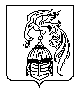 